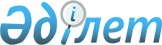 О внесении изменений и дополнений в приказ Председателя Комитета по статистике Министерства национальной экономики Республики Казахстан от 15 октября 2014 года № 13 "Об утверждении положений о территориальных органах Комитета по статистике Министерства национальной экономики Республики Казахстан"
					
			Утративший силу
			
			
		
					Приказ Председателя Комитета по статистике Министерства национальной экономики Республики Казахстан от 6 сентября 2016 года № 185. Утратил силу приказом Председателя Комитета по статистике Министерства национальной экономики Республики Казахстан от 3 июля 2020 года № 86
      Сноска. Утратил силу приказом Председателя Комитета по статистике Министерства национальной экономики РК от 03.07.2020 № 86.
      В соответствии с подпунктом 3) пункта 2 статьи 44 Закона Республики Казахстан от 6 апреля 2016 года "О правовых актах", ПРИКАЗЫВАЮ:
      1. Внести в приказ Председателя Комитета по статистике Министерства национальной экономики Республики Казахстан от 15 октября 2014 года № 13 "Об утверждении положений о территориальных органах Комитета по статистике Министерства национальной экономики Республики Казахстан" (зарегистрированный в Министерстве юстиции Республики Казахстан 27 октября 2014 года № 9834, опубликованный в информационно-правовой системе "Әділет" 24 октября 2014 года) следующие изменения и дополнения:
      в Положении о Департаменте статистики Акмолинской области Комитета по статистике Министерства национальной экономики Республики Казахстан, утвержденном указанным приказом:
      в пункте 14:
      подпункт 7) изложить в следующей редакции:
      "7) осуществляет государственный контроль в области государственной статистики, за исключением проверок, на предмет соблюдения требований законов Республики Казахстан, указов Президента Республики Казахстан и постановлений Правительства Республики Казахстан в области государственной статистики в отношении респондентов;";
      дополнить подпунктами 7-1), 7-2), 7-3), 7-4), и 7-5) следующего содержания:
      "7-1) проводит национальные переписи;
      7-2) осуществляет государственный контроль в области государственной статистики с правом проведения проверки и иных форм контроля в отношении административных источников;
      7-3) проводит уточнение достоверности данных похозяйственного учета;
      7-4) осуществляет мониторинг, анализ и сопоставление данных, полученных уполномоченным органом из официальных источников;
      7-5) проводит регистрацию первичных статистических данных, за исключением данных, представленных респондентами и домашними хозяйствами;
      в пункте 15 дополнить абзацами следующего содержания:
      "владеть, пользоваться и распоряжаться базой, содержащей персональные данные;";
      получать контактные данные по респондентам от операторов связи;";
      в Положении о Департаменте статистики Актюбинской области Комитета по статистике Министерства национальной экономики Республики Казахстан, утвержденном указанным приказом:
      в пункте 14:
      подпункт 7) изложить в следующей редакции:
      "7) осуществляет государственный контроль в области государственной статистики, за исключением проверок, на предмет соблюдения требований законов Республики Казахстан, указов Президента Республики Казахстан и постановлений Правительства Республики Казахстан в области государственной статистики в отношении респондентов;";
      дополнить подпунктами 7-1), 7-2), 7-3), 7-4), и 7-5) следующего содержания:
      "7-1) проводит национальные переписи;
      7-2) осуществляет государственный контроль в области государственной статистики с правом проведения проверки и иных форм контроля в отношении административных источников;
      7-3) проводит уточнение достоверности данных похозяйственного учета;
      7-4) осуществляет мониторинг, анализ и сопоставление данных, полученных уполномоченным органом из официальных источников;
      7-5) проводит регистрацию первичных статистических данных, за исключением данных, представленных респондентами и домашними хозяйствами;
      в пункте 15 дополнить абзацами следующего содержания:
      "владеть, пользоваться и распоряжаться базой, содержащей персональные данные;";
      получать контактные данные по респондентам от операторов связи;";
      в Положении о Департаменте статистики Алматинской области Комитета по статистике Министерства национальной экономики Республики Казахстан, утвержденном указанным приказом:
      в пункте 14:
      подпункт 7) изложить в следующей редакции:
      "7) осуществляет государственный контроль в области государственной статистики, за исключением проверок, на предмет соблюдения требований законов Республики Казахстан, указов Президента Республики Казахстан и постановлений Правительства Республики Казахстан в области государственной статистики в отношении респондентов;";
      дополнить подпунктами 7-1), 7-2), 7-3), 7-4), и 7-5) следующего содержания:
      "7-1) проводит национальные переписи;
      7-2) осуществляет государственный контроль в области государственной статистики с правом проведения проверки и иных форм контроля в отношении административных источников;
      7-3) проводит уточнение достоверности данных похозяйственного учета;
      7-4) осуществляет мониторинг, анализ и сопоставление данных, полученных уполномоченным органом из официальных источников;
      7-5) проводит регистрацию первичных статистических данных, за исключением данных, представленных респондентами и домашними хозяйствами;
      в пункте 15 дополнить абзацами следующего содержания:
      "владеть, пользоваться и распоряжаться базой, содержащей персональные данные;";
      получать контактные данные по респондентам от операторов связи;";
      в Положении о Департаменте статистики Атырауской области Комитета по статистике Министерства национальной экономики Республики Казахстан, утвержденном указанным приказом:
      в пункте 14:
      подпункт 7) изложить в следующей редакции:
      "7) осуществляет государственный контроль в области государственной статистики, за исключением проверок, на предмет соблюдения требований законов Республики Казахстан, указов Президента Республики Казахстан и постановлений Правительства Республики Казахстан в области государственной статистики в отношении респондентов;";
      дополнить подпунктами 7-1), 7-2), 7-3), 7-4), и 7-5) следующего содержания:
      "7-1) проводит национальные переписи;
      7-2) осуществляет государственный контроль в области государственной статистики с правом проведения проверки и иных форм контроля в отношении административных источников;
      7-3) проводит уточнение достоверности данных похозяйственного учета;
      7-4) осуществляет мониторинг, анализ и сопоставление данных, полученных уполномоченным органом из официальных источников;
      7-5) проводит регистрацию первичных статистических данных, за исключением данных, представленных респондентами и домашними хозяйствами;
      в пункте 15 дополнить абзацами следующего содержания:
      "владеть, пользоваться и распоряжаться базой, содержащей персональные данные;";
      получать контактные данные по респондентам от операторов связи;";
      в Положении о Департаменте статистики Восточно-Казахстанской области Комитета по статистике Министерства национальной экономики Республики Казахстан, утвержденном указанным приказом:
      в пункте 14:
      подпункт 7) изложить в следующей редакции:
      "7) осуществляет государственный контроль в области государственной статистики, за исключением проверок, на предмет соблюдения требований законов Республики Казахстан, указов Президента Республики Казахстан и постановлений Правительства Республики Казахстан в области государственной статистики в отношении респондентов;";
      дополнить подпунктами 7-1), 7-2), 7-3), 7-4), и 7-5) следующего содержания:
      "7-1) проводит национальные переписи;
      7-2) осуществляет государственный контроль в области государственной статистики с правом проведения проверки и иных форм контроля в отношении административных источников;
      7-3) проводит уточнение достоверности данных похозяйственного учета;
      7-4) осуществляет мониторинг, анализ и сопоставление данных, полученных уполномоченным органом из официальных источников;
      7-5) проводит регистрацию первичных статистических данных, за исключением данных, представленных респондентами и домашними хозяйствами;
      в пункте 15 дополнить абзацами следующего содержания:
      "владеть, пользоваться и распоряжаться базой, содержащей персональные данные;";
      получать контактные данные по респондентам от операторов связи;";
      в Положении о Департаменте статистики Жамбылской области Комитета по статистике Министерства национальной экономики Республики Казахстан, утвержденном указанным приказом:
      в пункте 14:
      подпункт 7) изложить в следующей редакции:
      "7) осуществляет государственный контроль в области государственной статистики, за исключением проверок, на предмет соблюдения требований законов Республики Казахстан, указов Президента Республики Казахстан и постановлений Правительства Республики Казахстан в области государственной статистики в отношении респондентов;";
      дополнить подпунктами 7-1), 7-2), 7-3), 7-4), и 7-5) следующего содержания:
      "7-1) проводит национальные переписи;
      7-2) осуществляет государственный контроль в области государственной статистики с правом проведения проверки и иных форм контроля в отношении административных источников;
      7-3) проводит уточнение достоверности данных похозяйственного учета;
      7-4) осуществляет мониторинг, анализ и сопоставление данных, полученных уполномоченным органом из официальных источников;
      7-5) проводит регистрацию первичных статистических данных, за исключением данных, представленных респондентами и домашними хозяйствами;
      в пункте 15 дополнить абзацами следующего содержания:
      "владеть, пользоваться и распоряжаться базой, содержащей персональные данные;";
      получать контактные данные по респондентам от операторов связи;";
      в Положении о Департаменте статистики Западно-Казахстанской области Комитета по статистике Министерства национальной экономики Республики Казахстан, утвержденном указанным приказом:
      в пункте 14:
      подпункт 7) изложить в следующей редакции:
      "7) осуществляет государственный контроль в области государственной статистики, за исключением проверок, на предмет соблюдения требований законов Республики Казахстан, указов Президента Республики Казахстан и постановлений Правительства Республики Казахстан в области государственной статистики в отношении респондентов;";
      дополнить подпунктами 7-1), 7-2), 7-3), 7-4), и 7-5) следующего содержания:
      "7-1) проводит национальные переписи;
      7-2) осуществляет государственный контроль в области государственной статистики с правом проведения проверки и иных форм контроля в отношении административных источников;
      7-3) проводит уточнение достоверности данных похозяйственного учета;
      7-4) осуществляет мониторинг, анализ и сопоставление данных, полученных уполномоченным органом из официальных источников;
      7-5) проводит регистрацию первичных статистических данных, за исключением данных, представленных респондентами и домашними хозяйствами;
      в пункте 15 дополнить абзацами следующего содержания:
      "владеть, пользоваться и распоряжаться базой, содержащей персональные данные;";
      получать контактные данные по респондентам от операторов связи;";
      в Положении о Департаменте статистики Карагандинской области Комитета по статистике Министерства национальной экономики Республики Казахстан, утвержденном указанным приказом:
      в пункте 14:
      подпункт 7) изложить в следующей редакции:
      "7) осуществляет государственный контроль в области государственной статистики, за исключением проверок, на предмет соблюдения требований законов Республики Казахстан, указов Президента Республики Казахстан и постановлений Правительства Республики Казахстан в области государственной статистики в отношении респондентов;";
      дополнить подпунктами 7-1), 7-2), 7-3), 7-4), и 7-5) следующего содержания:
      "7-1) проводит национальные переписи;
      7-2) осуществляет государственный контроль в области государственной статистики с правом проведения проверки и иных форм контроля в отношении административных источников;
      7-3) проводит уточнение достоверности данных похозяйственного учета;
      7-4) осуществляет мониторинг, анализ и сопоставление данных, полученных уполномоченным органом из официальных источников;
      7-5) проводит регистрацию первичных статистических данных, за исключением данных, представленных респондентами и домашними хозяйствами;
      в пункте 15 дополнить абзацами следующего содержания:
      "владеть, пользоваться и распоряжаться базой, содержащей персональные данные;";
      получать контактные данные по респондентам от операторов связи;";
      в Положении о Департаменте статистики Кызылординской области Комитета по статистике Министерства национальной экономики Республики Казахстан, утвержденном указанным приказом:
      в пункте 14:
      подпункт 7) изложить в следующей редакции:
      "7) осуществляет государственный контроль в области государственной статистики, за исключением проверок, на предмет соблюдения требований законов Республики Казахстан, указов Президента Республики Казахстан и постановлений Правительства Республики Казахстан в области государственной статистики в отношении респондентов;";
      дополнить подпунктами 7-1), 7-2), 7-3), 7-4), и 7-5) следующего содержания:
      "7-1) проводит национальные переписи;
      7-2) осуществляет государственный контроль в области государственной статистики с правом проведения проверки и иных форм контроля в отношении административных источников;
      7-3) проводит уточнение достоверности данных похозяйственного учета;
      7-4) осуществляет мониторинг, анализ и сопоставление данных, полученных уполномоченным органом из официальных источников;
      7-5) проводит регистрацию первичных статистических данных, за исключением данных, представленных респондентами и домашними хозяйствами;
      в пункте 15 дополнить абзацами следующего содержания:
      "владеть, пользоваться и распоряжаться базой, содержащей персональные данные;";
      получать контактные данные по респондентам от операторов связи;";
      в Положении о Департаменте статистики Костанайской области Комитета по статистике Министерства национальной экономики Республики Казахстан, утвержденном указанным приказом:
      в пункте 14:
      подпункт 7) изложить в следующей редакции:
      "7) осуществляет государственный контроль в области государственной статистики, за исключением проверок, на предмет соблюдения требований законов Республики Казахстан, указов Президента Республики Казахстан и постановлений Правительства Республики Казахстан в области государственной статистики в отношении респондентов;";
      дополнить подпунктами 7-1), 7-2), 7-3), 7-4), и 7-5) следующего содержания:
      "7-1) проводит национальные переписи;
      7-2) осуществляет государственный контроль в области государственной статистики с правом проведения проверки и иных форм контроля в отношении административных источников;
      7-3) проводит уточнение достоверности данных похозяйственного учета;
      7-4) осуществляет мониторинг, анализ и сопоставление данных, полученных уполномоченным органом из официальных источников;
      7-5) проводит регистрацию первичных статистических данных, за исключением данных, представленных респондентами и домашними хозяйствами;
      в пункте 15 дополнить абзацами следующего содержания:
      "владеть, пользоваться и распоряжаться базой, содержащей персональные данные;";
      получать контактные данные по респондентам от операторов связи;";
      в Положении о Департаменте статистики Мангистауской области Комитета по статистике Министерства национальной экономики Республики Казахстан, утвержденном указанным приказом:
      в пункте 14:
      подпункт 7) изложить в следующей редакции:
      "7) осуществляет государственный контроль в области государственной статистики, за исключением проверок, на предмет соблюдения требований законов Республики Казахстан, указов Президента Республики Казахстан и постановлений Правительства Республики Казахстан в области государственной статистики в отношении респондентов;";
      дополнить подпунктами 7-1), 7-2), 7-3), 7-4), и 7-5) следующего содержания:
      "7-1) проводит национальные переписи;
      7-2) осуществляет государственный контроль в области государственной статистики с правом проведения проверки и иных форм контроля в отношении административных источников;
      7-3) проводит уточнение достоверности данных похозяйственного учета;
      7-4) осуществляет мониторинг, анализ и сопоставление данных, полученных уполномоченным органом из официальных источников;
      7-5) проводит регистрацию первичных статистических данных, за исключением данных, представленных респондентами и домашними хозяйствами;
      в пункте 15 дополнить абзацами следующего содержания:
      "владеть, пользоваться и распоряжаться базой, содержащей персональные данные;";
      получать контактные данные по респондентам от операторов связи;";
      в Положении о Департаменте статистики Павлодарской области Комитета по статистике Министерства национальной экономики Республики Казахстан, утвержденном указанным приказом:
      в пункте 14:
      подпункт 7) изложить в следующей редакции:
      "7) осуществляет государственный контроль в области государственной статистики, за исключением проверок, на предмет соблюдения требований законов Республики Казахстан, указов Президента Республики Казахстан и постановлений Правительства Республики Казахстан в области государственной статистики в отношении респондентов;";
      дополнить подпунктами 7-1), 7-2), 7-3), 7-4), и 7-5) следующего содержания:
      "7-1) проводит национальные переписи;
      7-2) осуществляет государственный контроль в области государственной статистики с правом проведения проверки и иных форм контроля в отношении административных источников;
      7-3) проводит уточнение достоверности данных похозяйственного учета;
      7-4) осуществляет мониторинг, анализ и сопоставление данных, полученных уполномоченным органом из официальных источников;
      7-5) проводит регистрацию первичных статистических данных, за исключением данных, представленных респондентами и домашними хозяйствами;
      в пункте 15 дополнить абзацами следующего содержания:
      "владеть, пользоваться и распоряжаться базой, содержащей персональные данные;";
      получать контактные данные по респондентам от операторов связи;";
      в Положении о Департаменте статистики Северо-Казахстанской области Комитета по статистике Министерства национальной экономики Республики Казахстан, утвержденном указанным приказом:
      в пункте 14:
      подпункт 7) изложить в следующей редакции:
      "7) осуществляет государственный контроль в области государственной статистики, за исключением проверок, на предмет соблюдения требований законов Республики Казахстан, указов Президента Республики Казахстан и постановлений Правительства Республики Казахстан в области государственной статистики в отношении респондентов;";
      дополнить подпунктами 7-1), 7-2), 7-3), 7-4), и 7-5) следующего содержания:
      "7-1) проводит национальные переписи;
      7-2) осуществляет государственный контроль в области государственной статистики с правом проведения проверки и иных форм контроля в отношении административных источников;
      7-3) проводит уточнение достоверности данных похозяйственного учета;
      7-4) осуществляет мониторинг, анализ и сопоставление данных, полученных уполномоченным органом из официальных источников;
      7-5) проводит регистрацию первичных статистических данных, за исключением данных, представленных респондентами и домашними хозяйствами;
      в пункте 15 дополнить абзацами следующего содержания:
      "владеть, пользоваться и распоряжаться базой, содержащей персональные данные;";
      получать контактные данные по респондентам от операторов связи;";
      в Положении о Департаменте статистики Южно-Казахстанской области Комитета по статистике Министерства национальной экономики Республики Казахстан, утвержденном указанным приказом:
      в пункте 14:
      подпункт 7) изложить в следующей редакции:
      "7) осуществляет государственный контроль в области государственной статистики, за исключением проверок, на предмет соблюдения требований законов Республики Казахстан, указов Президента Республики Казахстан и постановлений Правительства Республики Казахстан в области государственной статистики в отношении респондентов;";
      дополнить подпунктами 7-1), 7-2), 7-3), 7-4), и 7-5) следующего содержания:
      "7-1) проводит национальные переписи;
      7-2) осуществляет государственный контроль в области государственной статистики с правом проведения проверки и иных форм контроля в отношении административных источников;
      7-3) проводит уточнение достоверности данных похозяйственного учета;
      7-4) осуществляет мониторинг, анализ и сопоставление данных, полученных уполномоченным органом из официальных источников;
      7-5) проводит регистрацию первичных статистических данных, за исключением данных, представленных респондентами и домашними хозяйствами;
      в пункте 15 дополнить абзацами следующего содержания:
      "владеть, пользоваться и распоряжаться базой, содержащей персональные данные;";
      получать контактные данные по респондентам от операторов связи;";
      в Положении о Департаменте статистики города Астаны Комитета по статистике Министерства национальной экономики Республики Казахстан, утвержденном указанным приказом:
      в пункте 14:
      подпункт 7) изложить в следующей редакции:
      "7) осуществляет государственный контроль в области государственной статистики, за исключением проверок, на предмет соблюдения требований законов Республики Казахстан, указов Президента Республики Казахстан и постановлений Правительства Республики Казахстан в области государственной статистики в отношении респондентов;";
      дополнить подпунктами 7-1), 7-2), 7-3), 7-4), и 7-5) следующего содержания:
      "7-1) проводит национальные переписи;
      7-2) осуществляет государственный контроль в области государственной статистики с правом проведения проверки и иных форм контроля в отношении административных источников;
      7-3) проводит уточнение достоверности данных похозяйственного учета;
      7-4) осуществляет мониторинг, анализ и сопоставление данных, полученных уполномоченным органом из официальных источников;
      7-5) проводит регистрацию первичных статистических данных, за исключением данных, представленных респондентами и домашними хозяйствами;
      в пункте 15 дополнить абзацами следующего содержания:
      "владеть, пользоваться и распоряжаться базой, содержащей персональные данные;";
      получать контактные данные по респондентам от операторов связи;";
      в Положении о Департаменте статистики города Алматы Комитета по статистике Министерства национальной экономики Республики Казахстан, утвержденном указанным приказом:
      в пункте 14:
      подпункт 7) изложить в следующей редакции:
      "7) осуществляет государственный контроль в области государственной статистики, за исключением проверок, на предмет соблюдения требований законов Республики Казахстан, указов Президента Республики Казахстан и постановлений Правительства Республики Казахстан в области государственной статистики в отношении респондентов;";
      дополнить подпунктами 7-1), 7-2), 7-3), 7-4), и 7-5) следующего содержания:
      "7-1) проводит национальные переписи;
      7-2) осуществляет государственный контроль в области государственной статистики с правом проведения проверки и иных форм контроля в отношении административных источников;
      7-3) проводит уточнение достоверности данных похозяйственного учета;
      7-4) осуществляет мониторинг, анализ и сопоставление данных, полученных уполномоченным органом из официальных источников;
      7-5) проводит регистрацию первичных статистических данных, за исключением данных, представленных респондентами и домашними хозяйствами;
      в пункте 15 дополнить абзацами следующего содержания:
      "владеть, пользоваться и распоряжаться базой, содержащей персональные данные;";
      получать контактные данные по респондентам от операторов связи;".
      2. Юридическому управлению Комитета по статистике Министерства национальной экономики Республики Казахстан в установленном законодательством Республики Казахстан порядке обеспечить: 
      1) направление копии настоящего приказа в печатном и электронном виде на официальное опубликование в периодические печатные издания и информационно-правовую систему "Әділет" в течение десяти календарных дней с момента подписания, а также в Республиканский центр правовой информации для включения в эталонный контрольный банк нормативных правовых актов Республики Казахстан; 
      2) размещение настоящего приказа на интернет-ресурсе Комитета по статистике Министерства национальной экономики Республики Казахстан.
      3) направление в территориальные органы Комитета по статистике Министерства национальной экономики Республики Казахстан для руководства и исполнения.
      3. Территориальным органам Комитета по статистике Министерства национальной экономики Республики Казахстан в установленные сроки принять меры, вытекающие из настоящего приказа, с информированием Комитет по статистике Министерства национальной экономики Республики Казахстан в месячный срок об итогах исполнения.
      4. Контроль за исполнением настоящего приказа оставляю за собой.
      5. Настоящий приказ вводится в действие после дня его первого официального опубликования.
					© 2012. РГП на ПХВ «Институт законодательства и правовой информации Республики Казахстан» Министерства юстиции Республики Казахстан
				
Председатель Комитета
по статистике Министерства
национальной экономики
Республики Казахстан
Н. Айдапкелов